108年度家庭教育研習班(一)陪伴孩子成長-營造健康幸福的家庭氛圍本活動報名方式：>>採以線上報名網址https://ppt.cc/fdLcYx 或傳真報名(02)2422-6632 (請來電確認!!)如教師亦可逕上全國教師在職進修網報名(序號：2688997)>> QR code 本活動報名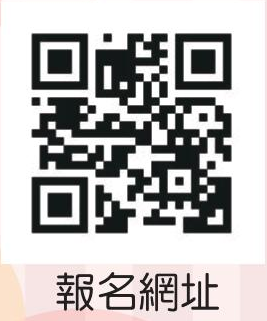 